Zpráva ze zahraniční služební cesty Jméno a příjmení účastníků cesty Ondřej LehovecOndřej LehovecPracoviště – dle organizační struktury OOKF 1.4.2OOKF 1.4.2Pracoviště – zařazení Restaurátorské oddělení - restaurátorRestaurátorské oddělení - restaurátorDůvod cesty kurýrní doprovod exponátu a instalace výstavy kurýrní doprovod exponátu a instalace výstavy Místo – město CambridgeCambridgeMísto – země Velká BritánieVelká BritánieDatum (od-do) 19. - 22. 7. 2016 19. - 22. 7. 2016 Podrobný časový harmonogram 19. 7. – příjezd do Fitzwilliamsova muzea v Cambridge -            deponování exponátu20. 7. – výroba stojánku na exponát, předání díla kurátoru výstavy po dobu trvání výpůjčky  21. 7. – instalace exponátu, kontrola a zajištění optimálních klimatických podmínek v místě konání výstavy exponátu22. 7. – odjezd přes Londýn do ČR19. 7. – příjezd do Fitzwilliamsova muzea v Cambridge -            deponování exponátu20. 7. – výroba stojánku na exponát, předání díla kurátoru výstavy po dobu trvání výpůjčky  21. 7. – instalace exponátu, kontrola a zajištění optimálních klimatických podmínek v místě konání výstavy exponátu22. 7. – odjezd přes Londýn do ČRSpolucestující z NK --Finanční zajištění hrazeno vypůjčovatelem exponátu (Fitzwilliamsovo muzeum),zajišťuje Kunsstrans Praha s.r.ohrazeno vypůjčovatelem exponátu (Fitzwilliamsovo muzeum),zajišťuje Kunsstrans Praha s.r.oCíle cesty Instalace středověké rukopisné knihy ze sbírek NK „Pontifikál métský, Renauda (Reginarda) z Baru“ na výstavu "Colour: The Art and Science of Illuminated Manuscripts" konané ve Fitzwilliamsovu muzeu v Cambridge. Instalace středověké rukopisné knihy ze sbírek NK „Pontifikál métský, Renauda (Reginarda) z Baru“ na výstavu "Colour: The Art and Science of Illuminated Manuscripts" konané ve Fitzwilliamsovu muzeu v Cambridge. Plnění cílů cesty (konkrétně) Doručení a odborná instalace exponátu ve Fitzwilliamsově muzeu. Zajištění optimálních podmínek při vystavení exponátu.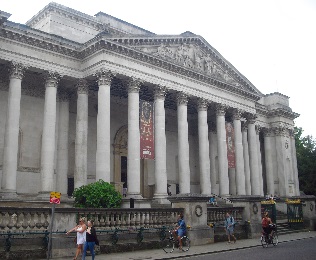 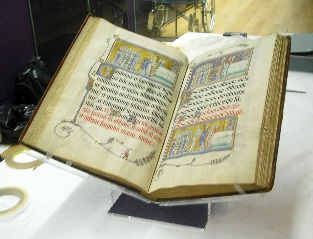 Fitwilliams museum v Cambridge     Vystavovaný ilumin. rukopis, obr. info.Doručení a odborná instalace exponátu ve Fitzwilliamsově muzeu. Zajištění optimálních podmínek při vystavení exponátu.Fitwilliams museum v Cambridge     Vystavovaný ilumin. rukopis, obr. info.Program a další podrobnější informace --Přivezené materiály - - Datum předložení zprávy 28. 7. 2016 28. 7. 2016 Podpis předkladatele Ondřej Lehovec   Ondřej Lehovec   Podpis nadřízeného Datum:       28. 7. 2016 Podpis:            Jana Dřevíkovská BcA.Vloženo na Intranet Datum: Podpis: Přijato v mezinárodním oddělení Datum: Podpis: 